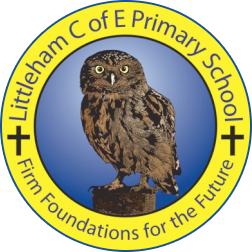 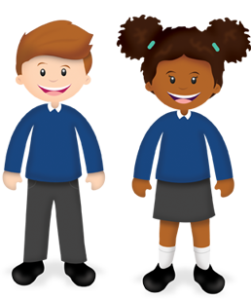 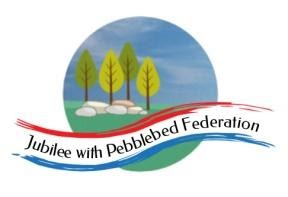 Year: 4Wk beg:30.11.20Lesson OneLesson TwoLesson ThreeLesson FourMondayEnglish https://classroom.thenational.academy/lessons/to-engage-with-the-text-c4t36rMathshttps://classroom.thenational.academy/lessons/multiplication-and-division-64r32eSciencehttps://classroom.thenational.academy/lessons/what-happens-when-you-heat-or-cool-each-state-of-matter-68w3atPHSCEhttps://classroom.thenational.academy/lessons/hazards-in-the-home-6mt68cTuesdayEnglishhttps://classroom.thenational.academy/lessons/to-read-about-walter-tulls-family-and-childhood-ccukjrMathshttps://classroom.thenational.academy/lessons/representing-word-problems-using-bar-models-c4wpaeREhttps://classroom.thenational.academy/lessons/how-did-hinduism-begin-and-develop-as-a-religion-71k38tPEGo for a walk or run around your house WednesdayEnglishhttps://classroom.thenational.academy/lessons/to-read-about-walter-tulls-career-in-football-cmvkgtMathshttps://classroom.thenational.academy/lessons/representing-2-step-word-problems-6nhkgtHistoryhttps://classroom.thenational.academy/lessons/how-did-the-romans-change-britain-60r3gt?step=2&activity=videoMental health https://www.youtube.com/watch?v=akTRWJZMks0ThursdayEnglishhttps://classroom.thenational.academy/lessons/to-read-about-walter-tulls-career-in-the-army-68u3ccMathshttps://classroom.thenational.academy/lessons/representing-2-step-word-problems-6nhkgtArtDraw your impression of Boudicca Frenchhttps://www.french-games.net/frenchlessons?topic=School%20-%20classroom%20objects&level=primaryFridayEnglishhttps://classroom.thenational.academy/lessons/to-reflect-upon-the-text-we-have-read-6cr64cMathshttps://classroom.thenational.academy/lessons/deriving-division-and-multiplication-facts-6nk62tPE https://www.bbc.co.uk/bitesize/subjects/zj6pyrdReading Read for own pleasure 